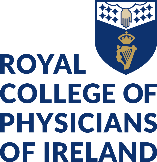 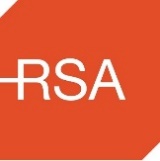 Mary Ward Essay Submission Form 2021Please include this submission form, along with your essay, to DirectorTrafficMedicine@RCPI.IETitle of Essay:Title of Essay:Name:Name:Email:Email:Telephone/mobile: Telephone/mobile: Date of submission:Date of submission:College/Institution:College/Institution:School:School:Specialty (if any):Specialty (if any):Level of study (tick the relevant box below):Level of study (tick the relevant box below):Level of study (tick the relevant box below):Level of study (tick the relevant box below):Level of study (tick the relevant box below):UndergraduateUndergraduateUndergraduatePostgraduatePostgraduateYear 1Year 1Year 2Year 2Year 3Year 3Year 4Year 4Year 5Year 5